KATA PENGANTARPuji Syukur Alhamdulilah penulis panjatkan kepada Tuhan yang Maha Esa, yang telah memberikan nikmat dan rahmat-Nya sehingga penulis dapat menyelesaikan skripsi ini, yang di susun sebagai salah satu syarat memperoleh gelar Sarjana Pendidikan (S.Pd) pada program studi Pendidikan Guru Sekolah Dasar di Fakultas Keguruan dan Ilmu Pendidikan Universitas Muslim Nusantara Al Wasliyah Medan. Skripsi ini berisikan hasil penelitian yang berjudul:”Analisis Kemandirian Belajar Siswa dalam Pembelajaran Tatap Muka Terbatas Pada Mata Pelajaran Matematika SD Negeri 102004 Tiga Juhar” Penyelesaian Skripsi ini, Penulis banyak menerima bantuan dari bimbingan berbagai pihak, serta dengan tidak mengurangi rasa hormat dan terimakasih penulis sampaikan kepada: Bapak Dr. KRT. Hardi Mulyono K.Surbakti selaku Rektor Universitas Muslim Nusantara Al Washliyah Medan.Bapak Dr. Samsul Bahri, M.Si selaku Dekan dan  Fakultas Keguruan dan Ilmu Pendidikan Universitas Muslim Nusantara Al Washliyah Medan.  dan selaku Dosen Pembimbing yang telah memberikan arahan dan bimbingan kepada penulis dalam penyelesaian skripsi ini.Ibu Dra. Sukmawarti, M.Pd selaku ketua Program Studi Pendidikan Guru Sekolah Dasar Universitas Muslim Nusantara Al Washliyah Medan Bapak/Ibu Dosen Universitas Muslim Nusantara Al Washliyah yang telah memberikan ilmu yang bermanfaat bagi pengembangan wawasan keilmuan selama mengikuti perkuliahan dan penulisan skripsi ini.Ibuk Esterlina Sembiring S.Pd selaku kepala sekolah dan guru wali kelas V serta guru-guru yang ada disekolah SD Negeri 102004 Tiga Juhar, seluruh pendidik dan tenaga kependidikan terimakasih atas kerjasamanya serta diizinkanya penulis melakukan penelitian di SD Negeri 102004 Tiga Juhar.Kepada Seluruh keluarga tercinta yaitu kedua orangtua saya , Bapak Rulih Tarigan dan Mamak Film Br Sembiring serta Kakak dan saya (Ratna Dewi Br Tarigan, Yanti Elvi Susanti Br Tarigan, Elisadayanti Br Tarigan S.Pd, dan Indiyani Sembiring S.Pd ). serta saudara-saudara yang selalu memberikan do’a, kasih sayang, perhatian, dukungan dan juga semangat yang tiada hentinya baik secara material dan spiritual.Sahabat-sahabat seperjuangan dikala suka maupun duka sekaligus sahabat terbaiku terutama, Khelara Permata Sari, Kholida Zia, Saprida Dasopang, Riska Wahyuni, Sopi Humairoh, dan Sahabat Satu Kos saya, Indriani Br Ginting, Joice Debora Hasibuan, Deviani Saragih, Erniyanti Tumangger.Rekan-rekan satu angkatan tahun 2018 Program Studi  Pendidikan Guru sekolah dasar Khususnya PGSD Kelas 8H.Almamater tercinta UMN AW yang selalu di banggakan tempat penulis menimba ilmu pengetahuan. Penulis menyadari bahwa skripsi ini masih jauh dari kesempurnaan. Namun penulis saat ini sudah berusaha semaksimal mungkin. Untuk itu kepada para pembaca kiranya dapat memberikan  kritik dan saran yang membangun dari berbagai pihak sangat penulis harapkan demi perbaikan-perbaikan di masa mendatang. Semoga skripsi ini dapat memberikan inspirasi bagi para pembaca untuk melakukan hal yang lebih baik lagi dan semoga skripsi ini bermanfaat dalam rangka mencerdaskan kehidupan bangsa.Medan,   Juni 2022Penulis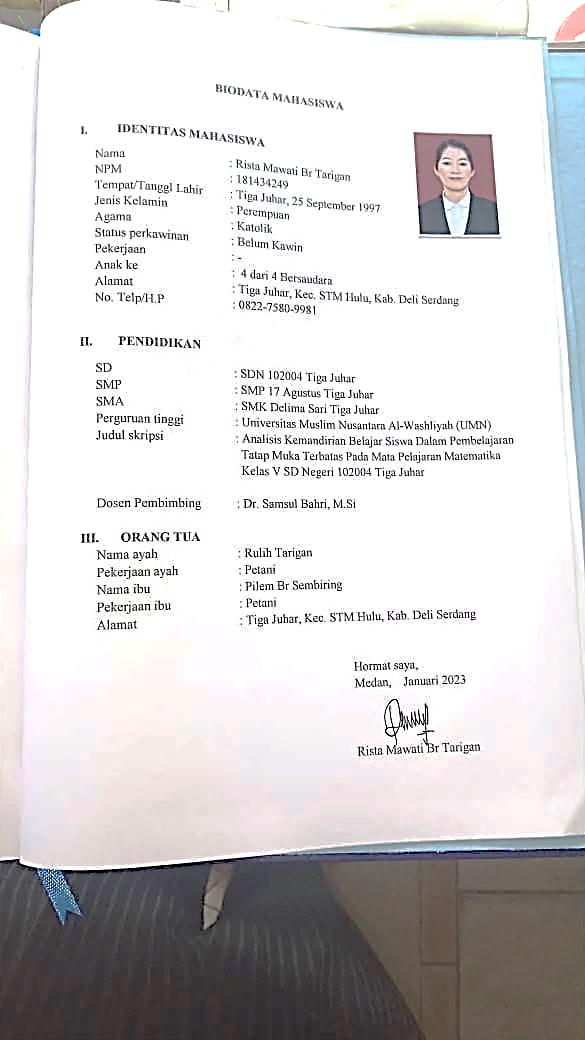 Rista Mawati Br Tarigan
NPM. 181434249